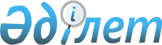 О внесении изменений в постановление акимата Карагандинской области от 14 декабря 2015 года № 71/02 "Об утверждении Правил расчета норм образования и накопления коммунальных отходов Карагандинской области"
					
			Утративший силу
			
			
		
					Постановление акимата Карагандинской области от 25 февраля 2021 года № 15/02. Зарегистрировано Департаментом юстиции Карагандинской области 3 марта 2021 года № 6229. Утратило силу постановлением акимата Карагандинской области от 10 января 2022 года № 02/01
      Сноска. Утратило cилу постановлением акимата Карагандинской области от 10.01.2022 № 02/01 (вводится в действие по истечении десяти календарных дней после дня его первого официального опубликования).
      В соответствии с Экологическим кодексом Республики Казахстан от 9 января 2007 года, Законом Республики Казахстан от 23 января 2001 года "О местном государственном управлении и самоуправлении в Республике Казахстан" и приказом Министра энергетики Республики Казахстан от 25 ноября 2014 года № 145 "Об утверждении Типовых правил расчета норм образования и накопления коммунальных отходов", (зарегистрирован в Реестре государственной регистрации нормативных правовых актов № 10030) акимат Карагандинской области ПОСТАНОВЛЯЕТ:
      1. Внести в постановление акимата Карагандинской области от 14 декабря 2015 года №71/02 "Об утверждении Правил расчета норм образования и накопления коммунальных отходов Карагандинской области" (зарегистрировано в Реестре государственной регистрации нормативных правовых актов за №3627, опубликовано в Эталонном контрольном банке нормативных правовых актов Республики Казахстан в электронном виде 2 февраля 2016 года) следующие изменения:
      приложения 1, 6 к Правилам расчета норм образования и накопления коммунальных отходов Карагандинской области изложить в новой редакции, согласно приложениям 1, 2 к настоящему постановлению.
      2. Государственному учреждению "Управление природных ресурсов и регулирования природопользования Карагандинской области" в установленном законодательством Республики Казахстан порядке обеспечить государственную регистрацию настоящего постановления в органах юстиции.
      3. Контроль за исполнением настоящего постановления возложить на заместителя акима Карагандинской области по курируемым вопросам.
      4. Настоящее постановление вводится в действие со дня первого официального опубликования. Виды объектов жилищного фонда и нежилые помещения Расчет норм образования и накопления коммунальных отходов
      1. Расчет норм образования и накопления коммунальных отходов производится следующим образом:
      1) определение объема образованных и накопленных коммунальных отходов в одном контейнере для сбора коммунальных отходов на объекте в сутки (Vконт, м3):
      Vконт = h*S
      где, h - высота от основания контейнера до верхней точки накопленных коммунальных отходов, м;
      S - площадь основания контейнера, м2;
      2) определение общего объема образования и накопления коммунальных отходов на контейнерной площадке (Vсут, м3) в случае, если количество контейнеров для сбора коммунальных отходов на контейнерной площадке объекта более одного:
      Vсут = Vконт1 + Vконт2 + Vконт3….
      где, Vконт1, Vконт2, Vконт3 - суточные объемы образования и накопления коммунальных отходов по каждому контейнеру, расположенному на контейнерной площадке. Расчет производится в зависимости от количества контейнеров, расположенных на контейнерной площадке;
      3) определение суточной массы коммунальных отходов, накопленных в контейнере для сбора коммунальных отходов (mконт, кг) производят по формуле: mконт = m3 - mп
      где m3 - масса загруженного контейнера с отходами, кг;
      mп - масса порожнего контейнера с отходами, кг;
      4) определение суточной массы коммунальных отходов, образовавшихся на объекте (mсут, кг) производят по формуле:
      mсут = mконт1 + mконт2 + mконт3….
      где mконт1, mконт2, mконт3 - суточная масса коммунальных отходов по каждому контейнеру, расположенному на контейнерной площадке. Расчет производится в зависимости от количества контейнеров, расположенных на контейнерной площадке;
      5) нормы накопления определяются по сезонам года. Замеры проводятся в течение семи дней (без перерыва) в одно и то же время суток до вывоза отходов с контейнерной площадки согласно графику обслуживания.
      Сроки проведения замеров: зима-декабрь/январь; весна-апрель/май; лето-июнь/июль; осень-сентябрь/октябрь.
      Определение объема коммунальных отходов (Vсез, м3) на объекте в течение сезонного периода наблюдений проводят по формуле:
      Vсез = Vсут1 + Vсут2 +…. + Vсут7
      где Vсут1, Vсут2 - объем образования коммунальных отходов на объекте за каждые сутки в определенный сезон;
      6) определение массы коммунальных отходов, образовавшихся на объекте в течение сезонного периода (mсез, кг) производят по формуле:
      mсез = mсут1 + mсут2 +…. + mсут7
      где mсут1, mсут2 - масса коммунальных отходов на объекте за сутки в определенный сезон;
      7) определение суточной среднесезонной нормы коммунальных отходов на количество источников образования коммунальных отходов на объекте (расчетная единица) производят по формуле:
      по объему (Vсс, м3):
      Vcc = Vсез / (n x a)
      по массе (mсс, кг):
      mсс = mсез / (n x a)
      где n - количество суток наблюдений в течение сезонного периода; а -количество расчетных единиц;
      8) определение суточной среднегодовой нормы коммунальных отходов на расчетную единицу на объекте производят по формуле:
      по объему (Vсс, м3):
      Vссг = (Vзсс + Vвсс + Vлсс + Vосс)/n
      по массе (mсс, кг):
      mссг = (mзсс + mвсс + mлсс + mосс)/n,
      где верхние индексы "з", "в", "л", "о" - обозначают суточный среднесезонный норматив образования отходов на расчетную единицу зимой - "з", весной - "в", летом - "л", осенью - "о" соответственно;
      n - число сезонов образования отходов (n = 4);
      9) определение годовой нормы образования и накопления коммунальных отходов на расчетную единицу на объекте производят по формуле:
      по объему (Vг, м3)
      Vг = Vссг x nд,
      по массе (mг, кг):
      mг = mссг x nд,
      где nд - число дней в году;
      2. Дополнительно, с целью определения средней плотности коммунальных отходов, коэффициента сезонной и суточной сезонной неравномерности образования и накопления коммунальных отходов проводится следующий расчет:
      1) определение средней плотности коммунальных отходов (
      ср, кг/м3) производят по формуле:
      ср = m/V,
      где m и V - годовые или среднесезонные нормативы образования и накопления отходов соответственно по массе и объему на расчетную единицу;
      2) определение коэффициента сезонной неравномерности образования и накопления коммунальных отходов (kн) производят по формуле:
      по объему:
      kн = Vсс/Vг
      по массе:
      kн = mсс/mг
      3) определение коэффициента суточной сезонной неравномерности образования и накопления коммунальных отходов производят по формуле:
      по объему:
      kcн = Vmaxсут/Vcc,
      где Vmaxсут – максимальный суточный объем образования и накопления коммунальных отходов на объекте в сезон, м³.
      по массе:
      kcн = mmaxсут/mcc,
      где mmaxсут – максимальная суточная масса образования и накопления коммунальных отходов на объекте в сезон, кг.
      3. Для проведения сравнения фактического и расчетного годового объема, установленные годовые нормы образования и накопления коммунальных отходов на одну расчетную единицу объекта умножаются на количество расчетных единиц. Полученный таким образом расчетный годовой объем образования коммунальных отходов не должен отличаться от фактического их накопления от того же объекта за год более чем на пять процентов. В случае расхождения расчетных и фактических данных более чем на пять процентов, дифференцированные нормативы образования коммунальных отходов корректируются по основным объектам их образования до результата с требуемой погрешностью.
					© 2012. РГП на ПХВ «Институт законодательства и правовой информации Республики Казахстан» Министерства юстиции Республики Казахстан
				
      Аким Карагандинской области

Ж. Қасымбек
Приложение 1
к постановлению
акимата Карагандинской области
от 25 февраля 2021 года
№ 15/02Приложение 1
к Правилам расчета
норм образования и накопления
коммунальных отходов
Карагандинской области
№
Объект накопления коммунальных отходов
Расчетная единица
1
Домовладения благоустроенные и неблагоустроенные
1 житель
2
Общежития, интернаты, детские дома, дома престарелых и т.п.
1 место
3
Гостиницы, санатории, дома отдыха
1 место
4
Детские сады, ясли
1 место
5
Учреждения, организации, офисы, конторы, сбербанки, отделения связи
1 сотрудник
6
Поликлиники
1 посещение
7
Больницы, прочие лечебно-профилактические учреждения
1 койко-место 
8
Школы и другие учебные заведения
1 учащийся
9
Рестораны, кафе, учреждения общественного питания
1 посадочное место
10
Театры, кинотеатры, концертные залы, ночные клубы, казино, залы игровых автоматов
1 посадочное место
11
Музеи, выставки
1 м2 общей площади
12
Стадионы, спортивные площадки
1 место по проекту
13
Спортивные, танцевальные и игровые залы
1 м2 общей площади
14
Продовольственные, промтоварные магазины, супермаркеты 
1 м2 торговой площади
15
Торговля с машин 
1 м2 торгового места
16
Рынки, торговые павильоны, киоски, лотки
1 м2 торговой площади
17
Оптовые базы, склады продовольственных товаров
1 м2 общей площади
18
Оптовые базы, склады промышленных товаров
1 м2 общей площади
19
Дома быта: обслуживание населения
1 м2 общей площади
20
Вокзалы, автовокзалы, аэропорты
1 м2 общей площади
21
Пляжи
1 м2 общей площади
22
Аптеки
1 м2 торговой площади
23
Автостоянки, автомойки, автомобильные заправочные станции, гаражи
1 машино-место
24
Автомастерские
1 работник
25
Гаражные кооперативы
на 1 гараж
26
Парикмахерские, косметические салоны
1 рабочее место
27
Прачечные, химчистки, ремонт бытовой техники, швейные ателье
1 м2 общей площади
28
Мастерские ювелирные, по ремонту обуви, часов
1 м2 общей площади
29
Мелкий ремонт и услуги (изготовление ключей и т.д.)
1 рабочее место
30
Бани, сауны
1 м2 общей площади
31
Юридические лица, организующие массовые мероприятия на территории города
1000 участников
32
Садоводческие кооперативы
1 участокПриложение 2
к постановлению
акимата Карагандинской области
от 25 февраля 2021 года
№ 15/02Приложение 6
к Правилам расчета
норм образования и накопления
коммунальных отходов
Карагандинской области